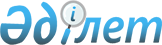 О внесении изменений и дополнений в решение городского маслихата от 23 декабря 2008 года N 16/161-4с "О бюджете города Шымкента на 2009 год"
					
			Утративший силу
			
			
		
					Решение Шымкентского городского маслихата Южно-Казахстанской области от 30 апреля 2009 года N 21/207-4с. Зарегистрировано управлением юстиции города  Шымкента Южно-Казахстанской области 5 мая 2009 года N 14-1-94. Утратило силу в связи с истечением срока - письмо Управления юстиции города Шымкента от 5 мая 2010 года N 1-10444/02      Сноска. Утратило силу в связи с истечением срока - письмо Управления юстиции города Шымкента от 05.05.2010 N 1-10444/02.

      В соответствии с подпунктом 2) , 4) пункта 2 и  пунктом 3 статьи 106 Бюджетного кодекса Республики Казахстан от 4 декабря 2008 года и Законом Республики Казахстан от 23 января 2001 года "О местном государственном управлении и самоуправлении в Республике Казахстан" и решением Южно-Казахстанского областного маслихата от 23 апреля 2009 года N 17/214-IV "О внесении изменений и дополнений в решение Южно-Казахстанского областного маслихата от 12 декабря 2008 года N 12/135-IV "Об областном бюджете на 2009 год" городской маслихат РЕШИЛ: 



      1. Внести в решение городского маслихата "О бюджете города Шымкента на 2009 год" от 23 декабря 2008 года N 16/161-4с (зарегистрировано в Реестре государственной регистрации нормативных правовых актов за N 14-1-85, опубликовано 9 января 2009 года в газетах "Шымкент келбеті", "Панорама Шымкента", внесены изменения и дополнения решением городского маслихата от 27 января 2009 года N 17/174-4с "О внесении изменений и дополнений в решение городского маслихата от 23 декабря 2008 года N 16/161-4с "О бюджете города Шымкента на 2009 год", зарегистрировано в Реестре государственной регистрации нормативных правовых актов за N 14-1-88, опубликован 13 февраля 2009 года в газетах "Шымкент келбеті", "Панорама Шымкента" N 12, внесены изменения и дополнения решением городского маслихата от 20 февраля 2009 года N 18/182-4с "О внесении изменений и дополнений в решение городского маслихата от 23 декабря 2008 года N 16/161-4с "О бюджете города Шымкента на 2009 год", зарегистрировано в Реестре государственной регистрации нормативных правовых актов за N 14-1-89, опубликован 13 марта 2009 года в газетах "Шымкент келбеті", "Панорама Шымкента" N 19) следующие изменения и дополнения: 



      в пункте 1: 

      в подпункте 1): 

      цифры 33 169 279 заменить цифрами 35 998 302; 

      цифры 15 591 640 заменить цифрами 14 161 841; 

      цифры 15 660 заменить цифрами 215 483; 

      цифры 3 469 793 заменить цифрами 1 994 870; 

      цифры 14 092 186 заменить цифрами 19 626 108; 

      в подпункте 2): 

      цифры 31 700 950 заменить цифрами 34 477 973; 

      в подпункте 4): 

      цифры 200 000 заменить цифрами 252 000; 



      в пункте 3: 

      цифры 134 000 заменить цифрами 183 331; 



      пункт 4 изложить в новой редакции: 

      "4. Предусмотреть в городском бюджете на 2009 год за счет изменения целевого назначения ранее выделенных целевых текущих трансфертов из областного бюджета в сумме 4 000 000 тысяч тенге на следующие расходы: 

      на средний ремонт дорог – 2 652 000 тысяч тенге; 

      на социальную помощь отдельным категориям нуждающихся граждан по решениям местных представительных органов – 26 113 тысяч тенге; 

      на материальное обеспечение детей-инвалидов, воспитывающихся и обучающихся на дому – 1 982 тысяч тенге; 

      на обеспечение нуждающихся инвалидов обязательными гигиеническими средствами и предоставление услуг специалистами жестового языка, индивидуальными помощниками в соответствии с индивидуальной программой реабилитации инвалида – 51 114 тысяч тенге; 

      на программу занятости – 58 170 тысяч тенге; 

      на выплату жилищной помощи – 60 461 тысяч тенге; 

      на выплату государственной адресной социальной помощи – 46 160 тысяч тенге; 

      на выплату государственных пособий на детей до 18 лет из малообеспеченных семей – 160 000 тысяч тенге; 

      на освещение улиц населенных пунктов – 70 000 тысяч тенге; 

      на благоустройство и озеленение населенных пунктов – 276 000 тысяч тенге; 

      на обеспечение санитарии населенных пунктов – 250 000 тысяч тенге; 

      на развитие теплоэнергетической системы – 348 000 тысяч тенге"; 



      пункт 5 исключить; 



      пункт 6 исключить; 



      пункт 7 изложить в новой редакции: 

      "7. Предусмотреть в городском бюджете на 2009 год за счет целевых текущих трансфертов из областного бюджета на следующие расходы: 

      на выплату государственных пособий на детей до 18 лет из малообеспеченных семей – 45 455 тысяч тенге; 

      на выплату государственной адресной социальной помощи – 8 340 тысяч тенге; 

      на выплату ежемесячной компенсации по уходу за ребенком семьям, имеющим ВИЧ-инфицированных детей в сумме 9 938 тысяч тенге"; 



      пункт 7-1 исключить; 



      в пункте 7-4: 

      в абзаце втором цифры 7 503 231 заменить цифрами 6 917 243; 

      абзац пятый исключить; 



      дополнить пунктом 7-6 следующего содержания: 

      "7-6. Предусмотреть в городском бюджете на 2009 год в рамках реализации стратегии региональной занятости и переподготовки кадров целевые текущие трансферты из республиканского бюджета на следующие расходы: 

      на капитальный ремонт объектов образования – 47 815 тысяч тенге; 

      на открытие социальных рабочих мест – 588 261 тысяч тенге; 

      на организацию молодежной практики – 270 577 тысяч тенге; 

      на средний ремонт дорог – 300 000 тысяч тенге; 

      на ремонт объектов благоустройства – 321 186 тысяч тенге"; 



      дополнить пунктом 7-7 следующего содержания: 

      "7-7. Предусмотреть в городском бюджете на 2009 год в рамках реализации стратегии региональной занятости и переподготовки кадров целевые трансферты на развитие из республиканского бюджета на следующие расходы: 

      на развитие инженерно-коммуникационной инфраструктуры – 1 904 757 тысяч тенге; 

      на строительство и реконструкцию автомобильных дорог районного значения, улиц городов и населенных пунктов – 1 007 281 тысяч тенге"; 



      дополнить пунктом 7-8 следующего содержания: 

      "7-8. Предусмотреть в городском бюджете на 2009 год в рамках реализации стратегии региональной занятости и переподготовки кадров целевые текущие трансферты из областного бюджета на следующие расходы: 

      на ремонт объектов благоустройства – 157 040 тысяч тенге"; 



      дополнить пунктом 7-9 следующего содержания: 

      "7-9. Предусмотреть в городском бюджете на 2009 год в рамках реализации стратегии региональной занятости и переподготовки кадров целевые трансферты на развитие из областного бюджета на следующие расходы: 

      на развитие инженерно-коммуникационной инфраструктуры – 931 308 тысяч тенге; 

      на строительство и реконструкцию автомобильных дорог районного значения, улиц городов и населенных пунктов – 492 499 тысяч тенге"; 



      приложения 1, 2, 4 к указанному решению изложить в новой редакции согласно приложениям 1, 2, 3 к настоящему решению. 



      2. Настоящее решение вводится в действие с 1 января 2009 года.              Председатель сессии 

      городского маслихата                       Б. Ахметов           Секретарь городского маслихата             Н. Джарболов 

       Приложение 1 к решению 

      Шымкентского городского маслихата 

      от 30 апреля 2009 года N 21/207-4с       Приложение 1 к решению 

      Шымкентского городского маслихата 

      от 23 декабря 2008 года N 16/161-4с        Бюджет города Шымкент на 2009 год        

      Приложение 2 к решению 

      Шымкентского городского маслихата 

      от 30 апреля 2009 года N 21/207-4с       Приложение 2 к решению 

      Шымкентского городского маслихата 

      от 23 декабря 2008 года N 16/161-4с        Перечень бюджетных программ развития городского бюджета на 2009 год с разделением на бюджетные программы, направленные на реализацию бюджетных инвестиционных проектов (программ) и на формирование или увеличение уставного капитала юридических лиц 

      Приложение 3 к решению 

      Шымкентского городского маслихата 

      от 30 апреля 2009 года N 21/207-4с       Приложение 4 к решению 

      Шымкентского городского маслихата 

      от 23 декабря 2008 года N 16/161-4с        Бюджетные программы районов в городе на 2009 год 
					© 2012. РГП на ПХВ «Институт законодательства и правовой информации Республики Казахстан» Министерства юстиции Республики Казахстан
				Категория Категория Категория Категория Сумма, тыс. тенге Класс       Наименование Класс       Наименование Класс       Наименование Сумма, тыс. тенге Подкласс Подкласс Сумма, тыс. тенге 1 1 1 2 3 І. ДОХОДЫ 35 998 302 1 Налоговые поступления 14 161 841 01Подоходный налог 3 062 537 2 Индивидуальный подоходный налог 3 062 537 03Социальный налог 2 544 036 1 Социальный налог 2 544 036 04Налоги на собственность 2 171 193 1 Hалоги на имущество 1 251 830 3 Земельный налог 401 548 4 Hалог на транспортные средства 517 717 5 Единый земельный налог 98 05 Внутренние налоги на товары, работы и услуги 6 147 671 2 Акцизы 5 645 345 3 Поступления за использование природных и других ресурсов 135 630 4 Сборы за ведение предпринимательской и профессиональной деятельности 239 696 5 Налог на игорный бизнес 127 000 08 Обязательные платежи, взимаемые за совершение юридически значимых действий и (или) выдачу документов уполномоченными на то государственными органами или должностными лицами 236 404 1 Государственная пошлина 236 404 2 Неналоговые поступления 215 483 01 Доходы от государственной собственности 6 827 1Поступления части чистого дохода государственных предприятий 32 3 Дивиденды на государственные пакеты акций, находящиеся в государственной собственности 145 4 Доходы на доли участия в юридических лицах, находящиеся в государственной собственности 450 5 Доходы от аренды имущества, находящегося в государственной собственности 6 200 02 Поступления от реализации товаров (работ, услуг) государственными учреждениями, финансируемыми из государственного бюджета 73 1 Поступления от реализации товаров (работ, услуг) государственными учреждениями, финансируемыми из государственного бюджета 73 03 Поступления денег от проведения государственных закупок, организуемых государственными учреждениями, финансируемыми из государственного бюджета 40 1 Поступления денег от проведения государственных закупок, организуемых государственными учреждениями, финансируемыми из государственного бюджета 40 04 Штрафы, пеня, санкции, взыскания, налагаемые государственными учреждениями, финансируемыми из государственного бюджета, а также содержащимися и финансируемыми из бюджета (сметы расходов) Национального Банка Республики Казахстан   5 100 1 Штрафы, пеня, санкции, взыскания, налагаемые государственными учреждениями, финансируемыми из государственного бюджета, а также содержащимися и финансируемыми из бюджета (сметы расходов) Национального Банка Республики Казахстан, за исключением поступлений от предприятий нефтяного сектора 5 100 06Прочие неналоговые поступления 203 443 1 Прочие неналоговые поступления 203 443 3 Поступления от продажи основного капитала 1 994 870 01 Продажа государственного имущества, закрепленного за государственными учреждениями 1 249 693 1 Продажа государственного имущества, закрепленного за государственными учреждениями 1 249 693 03 Продажа земли и нематериальных активов 745 177 1 Продажа земли 700 000 2 Продажа нематериальных активов 45 177 4 Поступления трансфертов 19 626 108 02 Трансферты из вышестоящих органов государственного управления 19 626 108 2 Трансферты из областного бюджета 19 626 108 Функциональная группа Функциональная группа Функциональная группа Функциональная группа Функциональная группа Функциональная группа Функциональная подгруппа Функциональная подгруппа Функциональная подгруппа Функциональная подгруппа Функциональная подгруппа Администратор бюджетных программ Администратор бюджетных программ Администратор бюджетных программ Администратор бюджетных программ Программа  Наименование Программа  Наименование Программа  Наименование 1 1 1 1 2 3 ІІ. ЗАТРАТЫ 34 477 973 1 Государственные услуги общего характера 255 341 01 Представительные, исполнительные и другие органы, выполняющие общие функции государственного управления 187 183 112 Аппарат маслихата района (города областного значения) 12 025 001 Обеспечение деятельности маслихата района (города областного значения) 12 025 122 Аппарат акима района (города областного значения) 78 994 001 Обеспечение деятельности акима района (города областного значения) 78 994 123 Аппарат акима района в городе, города районного значения, поселка, аула (села), аульного (сельского) округа 96 164 001 Функционирование аппарата акима района в городе, города районного значения, поселка, аула (села), аульного (сельского) округа 96 164 02 Финансовая деятельность 47 476 452 Отдел финансов района (города областного значения) 47 476 001 Обеспечение деятельности Отдела финансов 33 976 003 Проведение оценки имущества в целях налогообложения 12 500 011 Учет, хранение, оценка и реализация имущества, поступившего в коммунальную собственность 1 000 05 Планирование и статистическая деятельность 20 682 453 Отдел экономики и бюджетного планирования района (города областного значения) 20 682 001 Обеспечение деятельности Отдела экономики и бюджетного планирования 20 682 2 Оборона 23 530 01 Военные нужды 23 530 122 Аппарат акима района (города областного значения) 23 530 005 Мероприятия в рамках исполнения всеобщей воинской обязанности 23 530 3 Общественный порядок, безопасность, правовая, судебная, уголовно-исполнительная деятельность 223 366 01 Правоохранительная деятельность 223 366 458 Отдел жилищно-коммунального хозяйства, пассажирского транспорта и автомобильных дорог района (города областного значения) 223 366 021 Обеспечение безопасности дорожного движения в населенных пунктах 223 366 4 Образование 15 520 713 01 Дошкольное воспитание и обучение 1 269 850 464 Отдел образования района (города областного значения) 1 269 850 009 Обеспечение деятельности организаций дошкольного воспитания и обучения 1 269 850 02 Начальное, основное, среднее и общее среднее образование 7 036 264 464 Отдел образования района (города областного значения) 7 036 264 003Общеобразовательное обучение 6 546 301 006Дополнительное образование для детей 288 603 010 Внедрение новых технологий обучения в государственной системе образования за счет целевых трансфертов из республиканского бюджета 201 360 04 Техническое и профессиональное, послесреднее образование 50 604 464 Отдел образования района (города областного значения) 50 604 018Организация профессионального обучения 50 604 09 Прочие услуги в области образования 7 163 995 464 Отдел образования района (города областного значения) 148 197 001 Обеспечение деятельности отдела образования 39 913 005 Приобретение и доставка учебников, учебно-методических комплексов для государственных учреждений образования района (города районного значения) 60 469 011 Капитальный, текущий ремонт объектов образования в рамках реализации стратегии региональной занятости и переподготовки кадров 47 815 467Отдел строительства района (города областного значения) 7 015 798 037 Строительство и реконструкция объектов образования 7 015 798 6 Социальная помощь и социальное обеспечение 1 566 990 02 Социальная помощь 1 515 004 123 Аппарат акима района в городе, города районного значения, поселка, аула (села), аульного (сельского) округа 20 581 003Оказание социальной помощи нуждающимся гражданам на дому 20 581 451 Отдел занятости и социальных программ района (города областного значения) 1 442 198 002Программа занятости 917 008 005 Государственная адресная социальная помощь 86 400 006Жилищная помощь 60 461 007 Социальная помощь отдельным категориям нуждающихся граждан по решениям местных представительных органов 36 524 010 Материальное обеспечение детей-инвалидов, воспитывающихся и обучающихся на дому 1 982 013 Социальная адаптация лиц, не имеющих определенного места жительства 52 884 016 Государственные пособия на детей до 18 лет 235 825 017 Обеспечение нуждающихся инвалидов обязательными гигиеническими средствами и предоставление услуг специалистами жестового языка, индивидуальными помощниками в соответствии с индивидуальной программой реабилитации инвалида 51 114 464 Отдел образования района (города областного значения) 52 225 008 Социальная поддержка обучающихся и воспитанников организаций образования очной формы обучения 52 225 09 Прочие услуги в области социальной помощи и социального обеспечения 51 986 451 Отдел занятости и социальных программ района (города областного значения) 51 986 001 Обеспечение деятельности отдела занятости и социальных программ 50 111 011 Оплата услуг по зачислению, выплате и доставке пособий и других социальных выплат 1 875 7 Жилищно-коммунальное хозяйство 8 944 483 01 Жилищное хозяйство 3 791 408 458 Отдел жилищно-коммунального хозяйства, пассажирского транспорта и автомобильных дорог района (города областного значения) 85 076 002 Изъятие, в том числе путем выкупа земельных участков для государственных надобностей и связанное с этим отчуждение недвижимого имущества 85 076 467 Отдел строительства района (города областного значения) 3 706 332 003 Строительство и (или) приобретение жилья государственного коммунального жилищного фонда 159 360 004 Развитие и обустройство и (или) приобретение инженерно-коммуникационной инфраструктуры 2 462 538 019 Строительство и (или) приобретение жилья 1 084 434 02 Коммунальное хозяйство 3 541 096 458 Отдел жилищно-коммунального хозяйства, пассажирского транспорта и автомобильных дорог района (города областного значения) 868 416 026 Организация эксплуатации тепловых сетей, находящихся в коммунальной собственности районов (городов областного значения) 119 118 029 Развитие системы водоснабжения 4 400 030 Ремонт инженерно-коммуникационной инфраструктуры и благоустройство населенных пунктов в рамках реализации cтратегии региональной занятости и переподготовки кадров 478 226 032 Развитие инженерно-коммуникационной инфраструктуры и благоустройство населенных пунктов в рамках реализации cтратегии региональной занятости и переподготовки кадров 266 672 467 Отдел строительства района (города областного значения) 2 672 680 005 Развитие коммунального хозяйства 46 332 006 Развитие системы водоснабжения 56 955 031 Развитие инженерно-коммуникационной инфраструктуры и благоустройство населенных пунктов в рамках реализации cтратегии региональной занятости и переподготовки кадров 2 569 393 03 Благоустройство населенных пунктов 1 611 979 123 Аппарат акима района в городе, города районного значения, поселка, аула (села), аульного (сельского) округа 133 027 009 Обеспечение санитарии населенных пунктов 133 027 458 Отдел жилищно-коммунального хозяйства, пассажирского транспорта и автомобильных дорог района (города областного значения) 1 390 942 015 Освещение улиц в населенных пунктах 239 521 016 Обеспечение санитарии населенных пунктов 603 331 017 Содержание мест захоронений и захоронение безродных 20 772 018 Благоустройство и озеленение населенных пунктов 527 318 467 Отдел строительства района (города областного значения) 88 010 007 Развитие благоустройства городов и населенных пунктов 88 010 8 Культура, спорт, туризм и информационное пространство 516 854 01 Деятельность в области культуры 72 924 455 Отдел культуры и развития языков района (города областного значения) 72 924 003 Поддержка культурно-досуговой работы 14 200 005 Обеспечение функционирования зоопарков и дендропарков 58 724 02 Спорт 329 410 465 Отдел физической культуры и спорта района (города областного значения) 329 410 005 Развитие массового спорта и национальных видов спорта 317 410 006 Проведение спортивных соревнований на районном (города областного значения) уровне 12 000 03 Информационное пространство 85 825 455 Отдел культуры и развития языков района (города областного значения) 69 746 006 Функционирование районных (городских) библиотек 60 676 007 Развитие государственного языка и других языков народов Казахстана 9 070 456 Отдел внутренней политики района (города областного значения) 16 079 002 Проведение государственной информационной политики через средства массовой информации 16 079 09 Прочие услуги по организации культуры, спорта, туризма и информационного пространства 28 695 455 Отдел культуры и развития языков района (города областного значения) 8 774 001 Обеспечение деятельности отдела культуры и развития языков 8 774 456 Отдел внутренней политики района (города областного значения) 14 161 001 Обеспечение деятельности отдела внутренней политики 12 061 003 Реализация региональных программ в сфере молодежной политики 2 100 465 Отдел физической культуры и спорта района (города областного значения) 5 760 001 Обеспечение деятельности отдела физической культуры и спорта 5 760 9 Топливно-энергетический комплекс и недропользование 732 195 09 Прочие услуги в области топливно-энергетического комплекса и недропользования 732 195 458 Отдел жилищно-коммунального хозяйства, пассажирского транспорта и автомобильных дорог района (города областного значения) 348 000 019 Развитие теплоэнергетической системы 348 000 467 Отдел строительства района (города областного значения) 384 195 009 Развитие теплоэнергетической системы 384 195 10 Сельское, водное, лесное, рыбное хозяйство, особо охраняемые природные территории, охрана окружающей среды и животного мира, земельные отношения 47 687 01 Сельское хозяйство 6 598 462 Отдел сельского хозяйства района (города областного значения) 6 598 001 Обеспечение деятельности отдела сельского хозяйства 3 698 003 Обеспечение функционирования скотомогильников (биотермических ям) 1 700 004 Организация санитарного убоя больных животных 1 200 06 Земельные отношения 41 089 463 Отдел земельных отношений района (города областного значения) 41 089 001Обеспечение деятельности отдела земельных отношений 21 264 006 Землеустройство, проводимое при установлении границ городов районного значения, районов в городе, поселков, аулов (сел), аульных (сельских) округов 19 825 11 Промышленность,архитектурная, градостроительная и строительная деятельность 245 009 02 Архитектурная, градостроительная и строительная деятельность 245 009 467 Отдел строительства района (города областного значения) 17 271 001 Обеспечение деятельности отдела строительства 17 271 468 Отдел архитектуры и градостроительства района (города областного значения) 227 738 001 Обеспечение деятельности отдела архитектуры и градостроительства 78 778 003 Разработка схем градостроительного развития территории района, генеральных планов городов районного (областного) значения, поселков и иных сельских населенных пунктов 148 960 12Транспорт и коммуникации 6 126 262 01 Автомобильный транспорт 4 326 482 458 Отдел жилищно-коммунального хозяйства, пассажирского транспорта и автомобильных дорог района (города областного значения) 4 326 482 022 Развитие транспортной инфраструктуры 4 760 023 Обеспечение функционирования автомобильных дорог 4 321 722 09 Прочие услуги в сфере транспорта и коммуникаций 1 799 780 458 Отдел жилищно-коммунального хозяйства, пассажирского транспорта и автомобильных дорог района (города областного значения) 1 799 780 008 Ремонт и содержание автомобильных дорог районного значения, улиц городов и населенных пунктов в рамках реализации стратегии региональной занятости и переподготовка кадров 300 000 009 Строительство и реконструкция автомобильных дорог районного значения, улиц городов и населенных пунктов в рамках реализации стратегии региональной занятости и переподготовки кадров 1 499 780 13Прочие 275 530 03 Поддержка предпринимательской деятельности и защита конкуренции 9 253 469 Отдел предпринимательства района (города областного значения) 9 253 001 Обеспечение деятельности отдела предпринимательства 9 253 09 Прочие 266 277 452 Отдел финансов района (города областного значения) 183 331 012 Резерв местного исполнительного органа района (города областного значения) 183 331 453 Отдел экономики и бюджетного планирования района (города областного значения) 44 232 003 Разработка технико-экономического обоснования местных бюджетных инвестиционных проектов (программ) и проведение его экспертизы 44 232 458 Отдел жилищно-коммунального хозяйства, пассажирского транспорта и автомобильных дорог района (города областного значения) 38 714 001 Обеспечение деятельности отдела жилищно-коммунального хозяйства, пассажирского транспорта и автомобильных дорог 38 714 15Трансферты 13 01 Трансферты 13 452Отдел финансов района (города областного значения) 13 006 Возврат неиспользованных (недоиспользованных) целевых трансфертов 13 III. Чистое бюджетное кредитование -14 606 Бюджетные кредиты 0 Категория Категория Категория Категория Категория Сумма, тыс. тенге Класс          Наименование Класс          Наименование Класс          Наименование Класс          Наименование Подкласс Подкласс Подкласс 1 1 1 2 2 3 5 Погашение бюджетных кредитов Погашение бюджетных кредитов 14 606 01 Погашение бюджетных кредитов Погашение бюджетных кредитов 14 606 1 Погашение бюджетных кредитов, выданных из государственного бюджета Погашение бюджетных кредитов, выданных из государственного бюджета 14 606 Функциональная группа Функциональная группа Функциональная группа Функциональная группа Функциональная группа Сумма, тыс. тенге Функциональная подгруппа Функциональная подгруппа Функциональная подгруппа Функциональная подгруппа Сумма, тыс. тенге Администратор бюджетных программ Администратор бюджетных программ Администратор бюджетных программ Сумма, тыс. тенге Программа Программа Сумма, тыс. тенге 1 1 1 1 2 3 IV. Сальдо по операциям с финансовыми активами 252 000 Приобретение финансовых активов 252 000 13Прочие 252 000 09Прочие 252 000 452Отдел финансов района (города областного значения) 252 000 014 Формирование или увеличение уставного капитала юридических лиц 252 000 V. Дефицит (профицит) бюджета 1 282 935 VI. Финансирование дефицита (использование профицита) бюджета -1 282 935 Категория Категория Категория Категория Категория Сумма, тыс. тенге Класс      Наименование Класс      Наименование Класс      Наименование Класс      Наименование Сумма, тыс. тенге Подкласс Подкласс Подкласс Сумма, тыс. тенге 1 1 1 2 2 3 7 Поступление займов Поступление займов 699 000 01 Внутренние государственные займы Внутренние государственные займы 699 000 2 Договоры займа Договоры займа 699 000 Функциональная группа Функциональная группа Функциональная группа Функциональная группа Функциональная группа Функциональная группа Функциональная подгруппа Функциональная подгруппа Функциональная подгруппа Функциональная подгруппа Функциональная подгруппа Администратор бюджетных программ Администратор бюджетных программ Администратор бюджетных программ Администратор бюджетных программ Программа      Наименование Программа      Наименование Программа      Наименование 1 1 1 1 2 3 16Погашение займов 2 032 031 01 Погашение займов 2 032 031 452Отдел финансов района (города областного значения) 2 032 031 009 Погашение долга местного исполнительного органа 2 032 031 Категория Категория Категория Категория Категория Сумма, тыс. тенге Класс           Наименование Класс           Наименование Класс           Наименование Класс           Наименование Сумма, тыс. тенге Подкласс Подкласс Подкласс Сумма, тыс. тенге 1 1 1 1 2 3 8 Используемые остатки бюджетных средств 50 096 01 Остатки бюджетных средств 50 096 1 Свободные остатки бюджетных средств 50 096 Функциональная группа Функциональная группа Функциональная группа Функциональная группа Функциональная группа Функциональная подгруппа   Наименование Функциональная подгруппа   Наименование Функциональная подгруппа   Наименование Функциональная подгруппа   Наименование Администратор бюджетных программ Администратор бюджетных программ Администратор бюджетных программ Программа Программа 1 1 1 1 2 Инвестиционные проекты 4 Образование 09 Прочие услуги в области образования 467 Отдел строительства района (города областного значения) 037 Строительство и реконструкция объектов образования 7 Жилищно-коммунальное хозяйство 01 Жилищное хозяйство 467 Отдел строительства района (города областного значения) 003 Строительство и (или) приобретение жилья государственного коммунального жилищного фонда 004 Развитие и обустройство и (или) приобретение инженерно-коммуникационной инфраструктуры 019 Строительство и (или) приобретение жилья 02 Коммунальное хозяйство 458 Отдел жилищно-коммунального хозяйства, пассажирского транспорта и автомобильных дорог района (города областного значения) 029 Развитие системы водоснабжения 032 Развитие инженерно-коммуникационной инфраструктуры и благоустройство населенных пунктов в рамках реализации cтратегии региональной занятости и переподготовки кадров 467 Отдел строительства района (города областного значения) 005 Развитие коммунального хозяйства 006 Развитие системы водоснабжения 031 Развитие инженерно-коммуникационной инфраструктуры и благоустройство населенных пунктов в рамках реализации cтратегии региональной занятости и переподготовки кадров 03 Благоустройство населенных пунктов 467 Отдел строительства района (города областного значения) 007 Развитие благоустройства городов и населенных пунктов 9 Топливно-энергетический комплекс и недропользование 09 Прочие услуги в области топливно-энергетического комплекса и недропользования 458 Отдел жилищно-коммунального хозяйства, пассажирского транспорта и автомобильных дорог района (города областного значения) 019 Развитие теплоэнергетической системы 467 Отдел строительства района (города областного значения) 009 Развитие теплоэнергетической системы 12Транспорт и коммуникации 01 Автомобильный транспорт 458 Отдел жилищно-коммунального хозяйства, пассажирского транспорта и автомобильных дорог района (города областного значения) 022 Развитие транспортной инфраструктуры 09 Прочие услуги в сфере транспорта и коммуникаций 458 Отдел жилищно-коммунального хозяйства, пассажирского транспорта и автомобильных дорог района (города областного значения) 009 Строительство и реконструкция автомобильных дорог районного значения, улиц городов и населенных пунктов в рамках реализации стратегии региональной занятости и переподготовки кадров 13Прочие09 Прочие 452Отдел финансов района (города областного значения) 014 Формирование или увеличение уставного капитала юридических лиц Функциональная группа Функциональная группа Функциональная группа Функциональная группа Функциональная группа Сумма, тыс. тенге Функциональная подгруппа  Наименование Функциональная подгруппа  Наименование Функциональная подгруппа  Наименование Функциональная подгруппа  Наименование Сумма, тыс. тенге Администратор бюджетных программ Администратор бюджетных программ Администратор бюджетных программ Сумма, тыс. тенге Программа Программа Сумма, тыс. тенге 1 1 1 1 2 3 Затраты 249 772 01 Государственные услуги общего характера 96 164 Абайский район 27 943 1 Представительные, исполнительные и другие органы, выполняющие общие функции государственного управления 27 943 123 Аппарат акима района в городе, города районного значения, поселка, аула (села), аульного (сельского) округа 27 943 001 Функционирование аппарата акима района в городе, города районного значения, поселка, аула (села), аульного (сельского) округа 27 943 Аль-Фарабийский район 26 759 1 Представительные, исполнительные и другие органы, выполняющие общие функции государственного управления 26 759 123 Аппарат акима района в городе, города районного значения, поселка, аула (села), аульного (сельского) округа 26 759 001 Функционирование аппарата акима района в городе, города районного значения, поселка, аула (села), аульного (сельского) округа 26 759 Энбекшинский район 41 462 1 Представительные, исполнительные и другие органы, выполняющие общие функции государственного управления 41 462 123 Аппарат акима района в городе, города районного значения, поселка, аула (села), аульного (сельского) округа 41 462 001 Функционирование аппарата акима района в городе, города районного значения, поселка, аула (села), аульного (сельского) округа 41 462 06 Социальная помощь и социальное обеспечение 20 581 Абайский район 7 484 2 Социальная помощь и социальное обеспечение 7 484 123 Аппарат акима района в городе, города районного значения, поселка, аула (села), аульного (сельского) округа 7 484 003 Оказание социальной помощи нуждающимся гражданам на дому 7 484 Аль-Фарабийский район 6 569 2 Социальная помощь и социальное обеспечение 6 569 123 Аппарат акима района в городе, города районного значения, поселка, аула (села), аульного (сельского) округа 6 569 003 Оказание социальной помощи нуждающимся гражданам на дому 6 569 Энбекшинский район 6 528 2 Социальная помощь и социальное обеспечение 6 528 123 Аппарат акима района в городе, города районного значения, поселка, аула (села), аульного (сельского) округа 6 528 003 Оказание социальной помощи нуждающимся гражданам на дому 6 528 07 Жилищно- коммунальное хозяйство 133 027 Абайский район 43 278 3 Благоустройство населенных пунктов 43 278 123 Аппарат акима района в городе, города районного значения, поселка, аула (села), аульного (сельского) округа 43 278 009 Обеспечение санитарии населенных пунктов 43 278 Аль-Фарабийский район 39 000 3 Благоустройство населенных пунктов 39 000 123 Аппарат акима района в городе, города районного значения, поселка, аула (села), аульного (сельского) округа 39 000009 Обеспечение санитарии населенных пунктов 39 000 Энбекшинский район 50 749 3 Благоустройство населенных пунктов 50 749 123 Аппарат акима района в городе, города районного значения, поселка, аула (села), аульного (сельского) округа 50 749 009 Обеспечение санитарии населенных пунктов 50 749 